CONSENT FORM MASSAGE ON A MINORI, __________________________,am the parent or guardian having legal custody of           Parent or Legal Guardian___________________________. I hereby authorize _________________________                    Minor Client 	                                                             Massage Practitionerto administer massage treatment. I verify that the minor client is of sufficient age and aptitude as to provide verbal and written feedback to the practitioner before, during and after the massage.I understand that I am welcome and encouraged to remain in the area where the massage is being administered.  Once the massage has actually started, I agree to remain in the room to avoid distracting the recipient or practitioner. I further understand that as the parent/guardian, I have the right to place any conditions on the environment and massage on behalf of the minor. I agree to list those below in the space provided.Signature _____________________________________________________________                                    Parent or Legal Guardian Authorized Adult Custodian  Phone (Home or Cell) _________________________________     Date____________Signature ___________________________________________     Date ____________                                            Massage Practitioner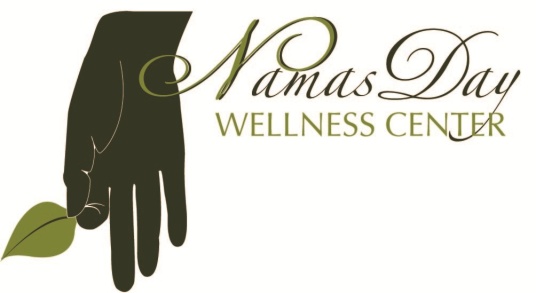 